Event PlanAs part of the iOi Schools Programme, Imagine Me Imagine You is a creative learning programme for children and young people in primary schools across the UK. The iOi Schools Programme is a virtual learning programme, taking place over 4 weeks, with Teacher Training, Workshops and Show & Tell sessions broadcast directly into your classrooms. Resources and materials are sent as part of activity Toolkits and sessions take place in your own classrooms or spaces in your school, and pupils work either individually or collectively.The purpose of the Balancing ‘Me’ Sculptures workshop is to build and create sculptures using balance, gravity and mass, out of everyday objects to explore the neuroscience of the brain celebrating our unique secret code.Please find a template Risk Assessment below as a guide to develop one for your class that is tailored to the specific needs of your students, school and classroom environment. Risk scoring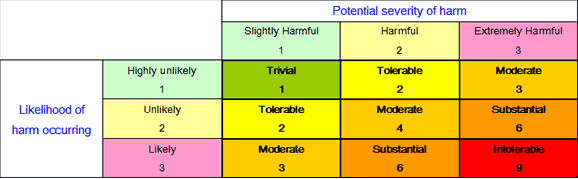 If you have any queries, please get in touch at: schools@ioi.londonRISK ASSESSMENT FOR The Institute of Imagination (iOi) RISK ASSESSMENT FOR The Institute of Imagination (iOi) RISK ASSESSMENT FOR The Institute of Imagination (iOi) 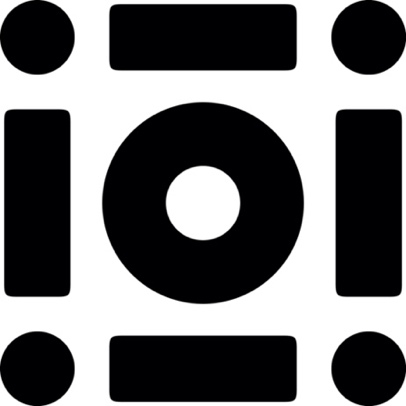 Location DetailsAssessment byEvent OrganisersDate of events:Hazard / RiskWho is at Risk?How can the hazards cause harm?Control MeasuresRisk ScoreHazards from interaction with workshop materials WirePipe cleanersParticipating childrenTeaching staffInjury to eyesCutsSupervision of materials use and application  Staff to encourage and instruct to support children in safely using the equipmentEnsure that children are evenly spaced out, e.g. utilising space on carpet so that they have enough room not to bump into other children 3ModerateHazards from interaction with workshop materials Pliers/Cutters Participating childrenTeaching staffInjury to fingersTeachers to handle the pliers/cutters and cut wire for each child ahead of sessionsEnsure that pliers/cutters are kept away from children If children have difficulty bending wires, they could use pencils or other blunt objects to wrap wire round rather than the pliers3 
Moderate